Freshmen Leaders in Engineering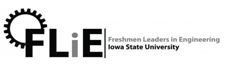 General Meeting—114 Marston HallSeptember 13th, 2012, 6:00-7:00pmAnnouncements:Thanks for those of you who stopped by on Garmin Day!Sign thank you for Garmin sponsorshipRetreat reflectionHow did it go? Any changes for next year?Scavenger Hunt: tie for first placeAccept status for Student Organizations http://www.sodb.stuorg.iastate.edu/manage.phpMadison, Devin, EmileeLast meeting with nametags!Elections:SecretaryTreasurerCommunications ChairEvents ChairOutreach ChairTutoring ChairImportant Dates:IBM Career Fair Presentation (just for FLiE members!)Tuesday, September 18th, 4:30-5:15pm, Coover 1041Get tips from actual recruiters, ask questions, practice introductions, networkBring resumes (if you have them)Next FLiE Meeting: Career Fair PrepThursday, September20th, 6:00-7:00pm, Marston 114Two FLiE alumni will be giving tips on how to stand out and succeed at the career fair Bring resumes (if you have them)Engineering Career FairTuesday, September 25th, 12:00-6:00pm, Hilton Coliseum and Scheman BuildingFLiE Executive Contact Information:Austin Dorenkamp, President, ajd@iastate.eduJoe Near, VP of Committees, janear@iastate.eduTC Ringgenberg, VP of VEISHEA, tcringg@iastate.edu